РОССИЙСКАЯ ФЕДЕРАЦИЯКАРАЧАЕВО-ЧЕРКЕССКАЯ РЕСПУБЛИКАУПРАВЛЕНИЕ ОБРАЗОВАНИЯАДМИНИСТРАЦИИ ЗЕЛЕНЧУКСКОГО МУНИЦИПАЛЬНОГО РАЙОНАП Р И К А З25.01.2022 г.                                 ст. Зеленчукская                                     №  12«О мерах, направленных на предупреждениераспространения коронавирусной инфекциив общеобразовательных организацияхЗеленчукского муниципального района»     На основании приказа Министерства образования и науки Карачаево-Черкесской Республики от 25 января 2022 г. № 51 «О мерах, направленных на предупреждение распространения короновирусной инфекции в подведомственных образовательных организациях Министерства Образования и науки Карачаево-Черкесской республики» и в связи с осложнением эпидемиологической ситуации на территории Карачаево-Черкесской Республики и в целях предупреждения распространения новой коронавирусной инфекцииПРИКАЗЫВАЮ:1. Руководителям общеобразовательных организаций Зеленчукского муниципального района осуществить перевод на дистанционную форму обучения обучающихся и работников организаций с 26 января 2022 года по 5 февраля 2022 года.2. Для обучающихся 1-4 классов, с учетом потребности и при наличии обращений родителей (законных представителей) обеспечить работу дежурных групп численностью не более 12 обучающихся с соблюдением санитарного режима.3. Продолжить работы дошкольных образовательных организаций в штатном режиме с соблюдением санитарно-эпидемиологических требований в условиях профилактики и предотвращения новой короновирусной инфекции (COVID-19).4.Организациям дополнительного образования детей приостановить образовательный процесс с 25 января по 5 февраля 2022 года.5. В период дистанционного обучения обучающихся обеспечить педагогов общеобразовательных организаций необходимыми техническими средствами обучения.6. Работников не задействованных в организации дежурных групп, перевести на дистанционный режим работы.7. В общеобразовательных организациях определить  ответственных лиц, обеспечивающих безопасное функционирование объектов инфраструктуры, в том числе информационно-техническое сопровождение.8. Проинформировать работников и обучающихся об изменениях календарного учебного графика. 9. Контроль за выполнением данного приказа оставляю за собой.	Начальник управления образования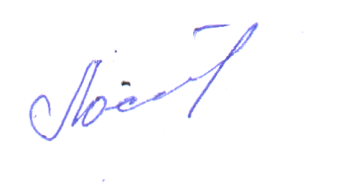 администрации Зеленчукского муниципального района                                                         В.Г.Лосева